Moda na bycie ekoSortuj śmieci, nie bierz słomek... A ubranie? Czy można być eko w tej dziedzinie?Moda na bycie eko coraz popularniejszaModa na bycie eko jest bardzo mocno promowane w mediach, telewizji i Internecie. Wszyscy zgodnie powtarzają, że jesteśmy ostatnim pokoleniem, które może uratować świat przed zagładą. To prawda, dlatego warto zaangażować się w eko działania i propagować wśród znajomych tę modę.Moda na bycie eko czyli zmień swoje życie - od podstawModa na bycie eko to przede wszystkim zmiana stylu życia. Jednak zmiana swoich przyzwyczajeń nie jest prosta. Często odruchowo zachowujemy się nieekologicznie np. sięgając po słomkę, bez zastanowienia. A przecież niewzięcie słomki jest prostą czynnością (czy też brakiem czynności). Nie wpływa znacząco na życie człowieka, nie obniża jego jakości, a zamiast tego może wprowadzić korzystne zmiany w przyrodzie.Niby nic, a jednak cośZiemia podziękuje nawet za te drobne gesty. Warto pamiętać, by nie śmiecić, gdyż już teraz toniemy w śmieciach i niebawem trudno nam będzie wyjść z plastikowych torebek. Przy okazji można zweryfikować swoje potrzeby - czy kolejny zakup będzie nam potrzebny? Może zamiast kolejnego drobiazgu, który zaraz się zepsuje, warto zainwestować w lepszej jakości gadżet? Zaangażuj się, by moda na bycie eko nie była chwilowym trendem!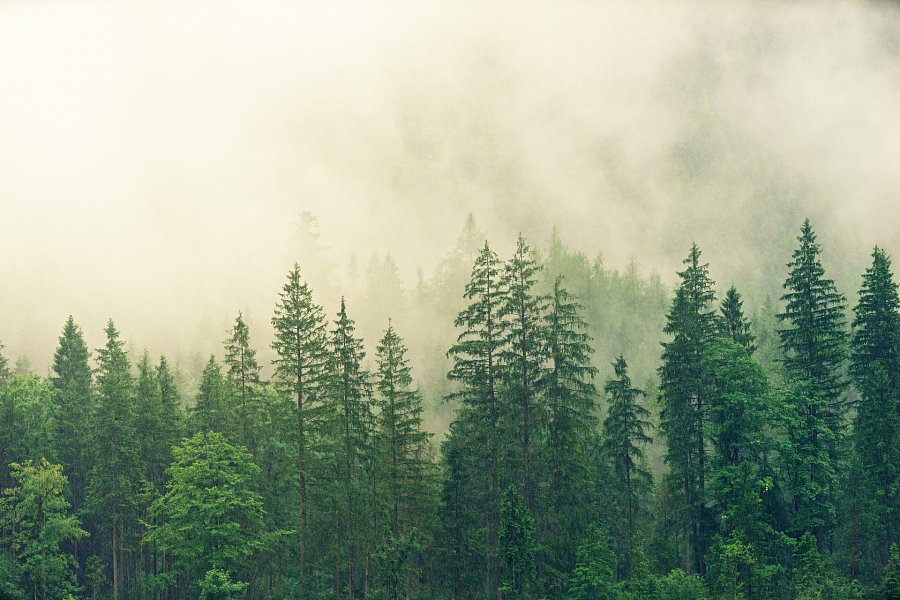 